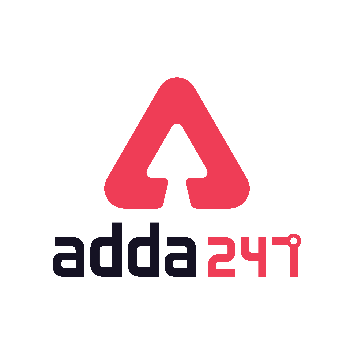 ESE Prelims 2021 Answer KeyGeneral StudiesGeneral StudiesGeneral StudiesGeneral StudiesGeneral StudiesQuestions No.Set ASet BSet CSet D1BABC2DDCC3BCDB4AAAA5BBBB6DCCC7DBBC8ADAD9CCBC10BDAA11ABError in AnswerB12CDCB13CBCD14CBAC15DCBB16ADCC17DADB18DBBB19AACA20CCDA21BACError in Answer22ACCC23DCBC24ACAA25DDBB26BACC27DDCD28DDDB29CACC30BCAD31BBBB32DDBD33BBDC34BACB35CBBC36DDCC37ADBA38BABA39ACAC40CBAC41ABBB42DADC43CDCD44AABA45BDCB46CBCC47BDAB48DDAA49CCCB50DBCA51BBAB52DCDD53CDCB54BAAA55CBBB56CCCD57ABBD58AADA59CBCC60CADB61BError in AnswerBB62BCDA63DCBD64CABA65BBCD66CCDB67BDAD68BBBD69ACAC70ADCB71CBBA72CBAC73BDDC74ACAC75BBDD76CCBA77CBDD78DBDD79CACA80AABC81Error in AnswerBAA82CDCD83CCCC84ABCA85BCDB86CCAC87DADB88BADD89CCAC90DCCD91BCBB92CCDD93DBBB94AAAB95BBBC96CCDD97BCDA98ADAB99BCCA100AABC